МЕСТНАЯ АДМИНИСТРАЦИЯ СЕЛЬСКОГО ПОСЕЛЕНИЯ ВТОРОЙ ЛЕСКЕНЛЕСКЕНСКОГО МУНИЦИПАЛЬНОГО РАЙОНА КАБАРДИНО-БАЛКАРСКОЙ РЕСПУБЛИКИ                                                            Постановление №47с.п. Второй Лескен                                                                                        28.12.2019Об утверждении методики прогнозирования поступлений по источникам финансирования дефицита  бюджетаВ соответствии  с пунктом 1 статьи 160.2 Бюджетного кодекса Российской Федерации, Общими требованиями к методике прогнозирования поступлений по источникам финансирования дефицита бюджета, утвержденными постановлением Правительства Российской Федерации от 26 мая 2016 года № 469, руководствуясь Уставом Второлескенского  сельского поселения:1.Утвердить Методику прогнозирования поступлений по источникам финансирования дефицита  бюджета Второлескенского сельского поселения (прилагается).	2. Настоящее постановление опубликовать в газете «Лескенская газета» и  на официальном сайте администрации www.adm-lesken2.ru                                                                                                      Глава администрации с.п Второй Лескен                                                                                    Варквасов А.П.Приложениек распоряжению администрации Второлескенского сельского поселения                                             от  28.12.2020 года  №  47Методика прогнозирования поступлений по источникам финансирования дефицита  бюджета Второлескенского сельского поселения1. Настоящая Методика прогнозирования поступлений по источникам финансирования дефицита бюджета сельского поселения Второй Лескен определяет порядок расчета прогноза поступлений по источникам финансирования дефицита  бюджета  сельского поселения Второй Лескен (далее - Методика), главным администратором которых является администрация сельского поселения Второй Лескен (далее - главный администратор).2. Перечень поступлений по источникам финансирования дефицита  бюджета, в отношении которых главный администратор выполняет бюджетные полномочия, с указанием кодов классификации источников финансирования дефицита бюджета и их наименований:3. Расчет прогнозного объема поступлений по видам источников финансирования дефицита бюджета производится методом прямого счета исходя из прогнозируемого дефицита бюджета и (или) объема погашения долговых обязательств  с учетом прогнозного объема поступлений иных источников финансирования дефицита бюджета.КЪЭБЭРДЕЙ-БАЛЪКЪЭР РЕСПУБЛИКЭМ И ЛЭСКЭН МУНИЦИПАЛЬНЭ КУЕЙМ ЩЫЩ ЛЭСКЭН ЕТIУАНЭ КЪУАЖЭМ И ЩIЫПIЭ АДМИНИСТРАЦЭ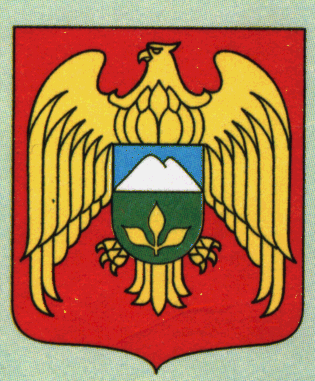 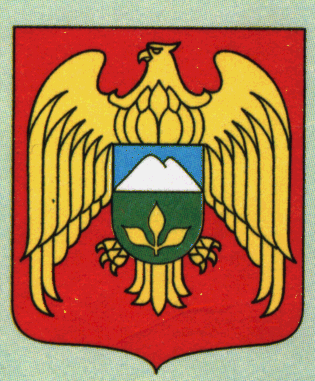 КЪАБАРТЫ-МАЛКЪАР РЕСПУБЛИКАНЫ ЛЕСКЕН МУНИЦИПАЛЬНЫЙ РАЙОНУНУ ЛЕСКЕН ЭКИНЧИ ЭЛ ПОСЕЛЕНИЯСЫНЫ ЖЕР-ЖЕРЛИ АДМИНИСТРАЦИЯСЫ361376, КБР, Лескенский муниципальный район,                                      с.п. Второй Лескен, ул. Ленина, 55. www.adm-lesken2.ruтел/факс 8(86639) 9-97-33e-mail:2-lesken@kbr.ruКоды бюджетной классификации источников финансирования дефицита бюджетаНаименование кодов бюджетной классификации источников финансирования дефицита бюджета910 01 02 00 00 10 0000 710Получение кредитов от кредитных организаций бюджетами поселений в валюте Российской Федерации910 01 03 00 00 10 0000 710Получение кредитов от других бюджетов бюджетной системы Российской Федерации бюджетами поселений  в валюте Российской Федерации